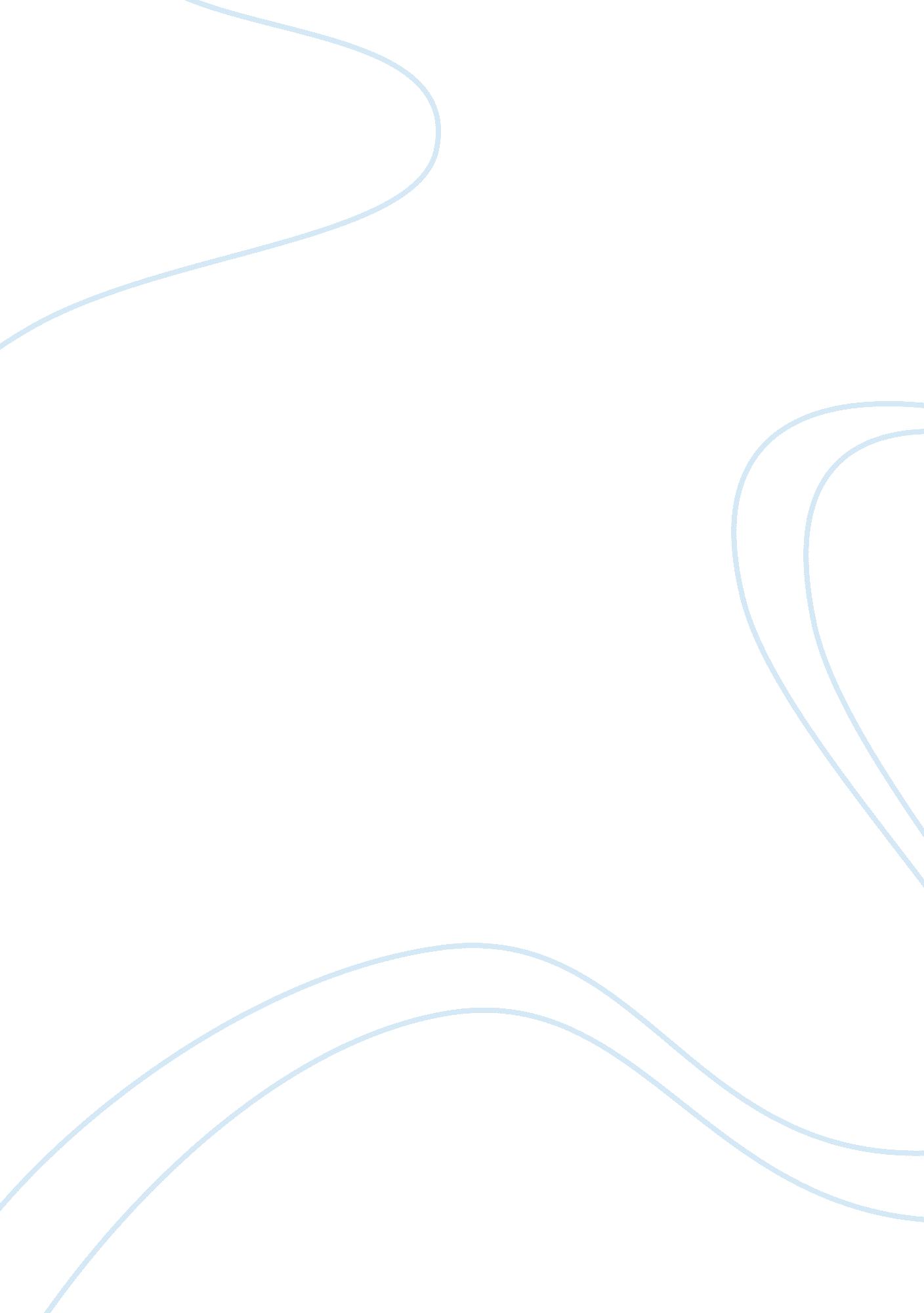 Reaction paper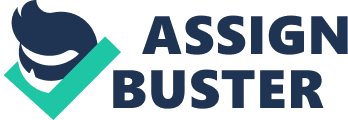 s Holocaust – David Cole Interviewing Dr. Franciszek Piper There is no question that Warstypically are known only for the atrocities and the horrific scenes of carnage. The holocaust is one such event during the World War II that has created a huge furor ever since the war’s end. As David Cole, a Jewish researcher stated it, “ The holocaust is an event that seemingly grew in importance since the end of war. Taught as fact, and accepted without question”. (Atkins, 2009, P. p 176-180) 
During the World War II, Germany was held responsible and paid heavy penalties for initiating the ‘ Final Solution’ whereby, around 6 million Jews and 5 million non-Jews were systematically killed in gas chambers present in labor camps operated by the Germans. Therefore, the Holocaust evokes the greatest amount of sympathy for the Jewish race because of the intense horror and torture that was inflicted upon them. (Atkins, 2009, P. p 176-180) 
Having been a Holocaust Affirmationist, the evidence that were brought forth by David Cole opened up a new side to the controversy. In concurrence with Dr. Piper’s statement, there is in fact a high possibility that the Soviet Union may have fabricated the story about the alleged ‘ Gassings’ that took place at Auschwitz, considering the political advantage. Nevertheless, it cannot be denied that the atrocities during the war never took place at all. (Atkins, 2009, P. p 176-180) 
As it is stated earlier, the accuracy of the history and symbology of the event is vastly accepted without question. However, there is room for skepticism and this is based on and triggered by the fact that the claims made by researchers and historians are not substantiated by sufficient amount of evidence. And Dr. Franciszek’s interview actually raised some very shocking pieces of evidence regarding the Holocaust and David Cole’s role was further magnified due to the fact that he was Jewish and brought forth very important pieces of knowledge in public view. 
In my opinion considering all factors there were millions of people, who lost their life during the World War II and it consisted a large number of Jews. However, the killings cannot be deemed as systematic as ‘ Gassings’ and the magnitude of the Holocaust is vastly overestimated. Therefore, there has to be greater amount of research into the subject to substantiate the claims. 
Work Cited 
Atkins, Stephen E. Holocaust Denial as an international movement. ABC-CLIO, 2009: P. p 176-180 